Asegure que al trabajar cerca de una línea eléctrica suspendida de alto voltaje donde la visibilidad pudiera ser obstruida o difícil de determinar la distancia, un(a) ________________ es usado para ayudar al operador a mantener la distancia requerida.avistadormanijacadenatoldo Las bermas, al ser instaladas apropiadamente, deben prevenir que los camiones viajen y giren de más en punto de vertido. Antes de que los camiones volquetes comiencen operaciones en el sitio de trabajo, asegure que las bermastengan múltiples avistadores.estén construidas adecuadamente en altura y ancho. tengan un extintor conta incendios cerca.todas sean retiradas. Las cadenas pueden ser aseguradas antes de que la plancha sea cargada con el material y luego liberadas solo cuando el camión esté preparado para verter o liberar la carga.Verdadero FalsoLos camiones volquetes tienen riesgos deser aplastado.volcarse.quedar atrapado.todas las anteriores.En zonas de trabajo, se pueden planear áreas de ____________ para minimizar las distancias de reversa de los camiones volquetes.surgimientoembolsadoreuniónrecargaAsegure que al trabajar cerca de una línea eléctrica suspendida de alto voltaje donde la visibilidad pudiera ser obstruida o difícil de determinar la distancia, un(a) ________________ es usado para ayudar al operador a mantener la distancia requerida.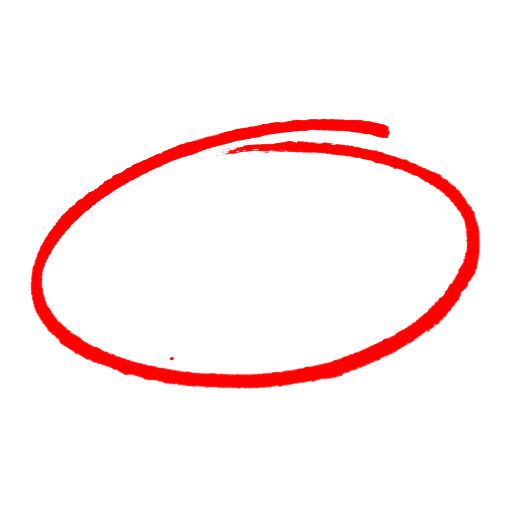 avistadormanijacadenatoldo Las bermas, al ser instaladas apropiadamente, deben prevenir que los camiones viajen y giren de más en punto de vertido. Antes de que los camiones volquetes comiencen operaciones en el sitio de trabajo, asegure que las bermastengan múltiples avistadores.estén construidas adecuadamente en altura y ancho. tengan un extintor conta incendios cerca.todas sean retiradas. Las cadenas pueden ser aseguradas antes de que la plancha sea cargada con el material y luego liberadas solo cuando el camión esté preparado para verter o liberar la carga.Verdadero FalsoLos camiones volquetes tienen riesgos deser aplastado.volcarse.quedar atrapado.todas las anteriores.En zonas de trabajo, se pueden planear áreas de ____________ para minimizar las distancias de reversa de los camiones volquetes.surgimientoembolsadoreuniónrecargaSAFETY MEETING QUIZPRUEBA DE REUNIÓN DE SEGURIDADSAFETY MEETING QUIZPRUEBA DE REUNIÓN DE SEGURIDAD